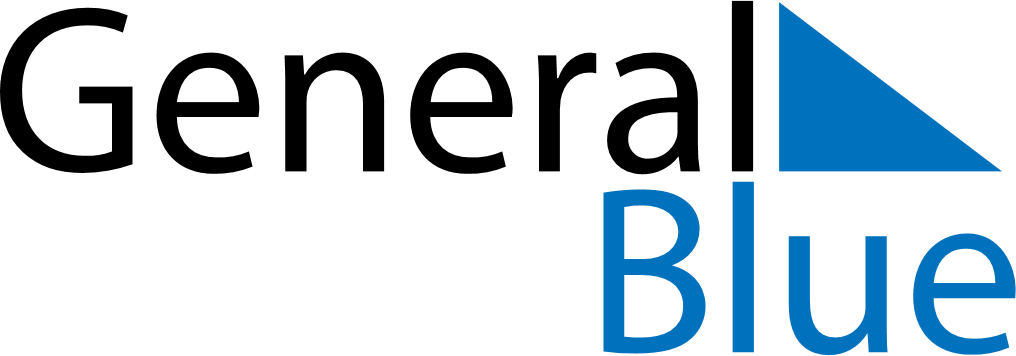 June 2020June 2020June 2020June 2020UgandaUgandaUgandaMondayTuesdayWednesdayThursdayFridaySaturdaySaturdaySunday12345667Martyr’s Day89101112131314National Heroes Day151617181920202122232425262727282930